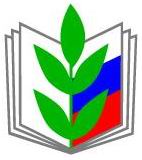 НАШИ ПРОФОРГАНИЗАЦИИ№п\пНаименованиеПредседатель1Муниципальное бюджетное  общеобразовательное учреждение «Средняя общеобразовательная школа № 1» пгт. КавалеровоПрокопьева Юлия Валерьевна2Муниципальное бюджетное  общеобразовательное учреждение «Средняя общеобразовательная школа № 2» пгт. КавалеровоСтогнева Любовь Геннадьевна3Муниципальное бюджетное  общеобразовательное учреждение «Средняя общеобразовательная школа № 3» пгт. КавалеровоКлочков Роман Альбертович4Муниципальное бюджетное  общеобразовательное учреждение «Средняя общеобразовательная школа» пгт. ХрустальныйКочергин Анатолий Леонидович5Муниципальное бюджетное  общеобразовательное учреждение «Средняя общеобразовательная школа» пос. ГорнореченскийШляма Светлана Викторовна6Муниципальное бюджетное  общеобразовательное учреждение «Средняя общеобразовательная школа» с. Устиновка Зеленская Ольга Геннадьевна7Муниципальное бюджетное дошкольное образовательное учреждение «Детский сад №2»пгт. КавалеровоНикешина  Ирина Викторовна8Муниципальное бюджетное дошкольное образовательное учреждение «Детский сад № 25»пгт. КавалеровоТитова Ольга Петровна9Муниципальное бюджетное дошкольное образовательное учреждение «Детский сад №26»пос. РудныйОсадчая Наталья Варфоломеевна10Муниципальное бюджетное дошкольное образовательное учреждение «Детский сад №27»пос. ГорнореченскийНеугодова Зинаида Яковлевна11Муниципальное бюджетное дошкольное образовательное учреждение «Детский сад № 12» пгт Хрустальный Чебоксарова Ритта 12Краевое государственное общеобразовательное бюджетное учреждение «Школа-интернат для детей-сирот и детей, оставшихся без попечения родителей, п. Кавалерово»Солодовникова Оксана Николаевна 14Муниципальное  бюджетное  образовательное  учреждение  дополнительного образования «Детский  оздоровительно-образовательный центр «Кристалл»  п. Кавалерово»Пономарёва Елена Ивановна15 Муниципальное  бюджетное  образовательное  учреждение  дополнительного образования «Центр детского творчества» п. КавалеровоЖарина Елена Борисовна